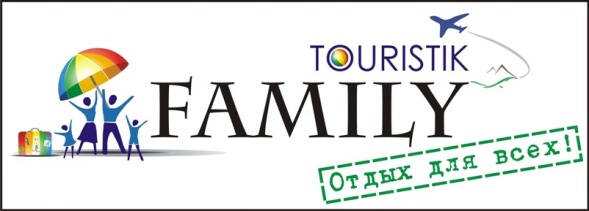 ООО «ФэмилиТуристик»г. Витебск пр-т Победы 7/1 –офис 113(здание бывшего ресторана» Астория», напротив ТЦ «Мега»)Тел. +375 29 711 20 11        +375 33 617 20 11                                                                                          +375 212 57 00 17                                                             Все фотографии здесь:  www.familytouristic.vitebsk.biz НОВИНКА! Выходные с красавицей ПрагойПроведите незабываемые выходные в Праге по доступной цене!Программа тура:1 деньОтправление автобуса из Минска, ориентировочно в 03.00. Транзит по территории РБ. Пересечение Польской границы. Транзит по территории Польши с санитарными остановками через каждые 3.5 — 4 часа. Ночлег в отеле.2 деньЗавтрак в отеле. Отправление в Прагу. Экскурсия по Старому городу с осмотром основных достопримечательностей: Пражский Град с осмотром собора св. Вита. Пороховая башня, Карлова улица, Карлов мост, Староместская пл.***Для желающих экскурсия на теплоходе с прогулкой по реке Влтава + ужин (шведский стол) за доп. плату 25 евро, группа от 20 человек.***Вечером предлагается экскурсия «Мистическая Прага» (доп.плата 15 евро, группа от 20 человек). Ночлег.3 деньЗавтрак в отеле. Выселение из отеля.***Для желающих предлагается пешеходная экскурсия по Верхнему городу: Страговский монастырь, Пражский Град с осмотром собора св. Вита. осмотр собора Девы Марии Победоносной, где находится один из самых известных символов Праги- Пражский Езулатко, осмотр собора Святого Николая, Карлов мост и другое, доп.плата 15 евро, группа от 15 человек.***Экскурсия по старейшему району Праги – Вышеград (15 евро, группа от 15 человек). Вышеградом называют не только исторический район Праги, но и одноименную крепость. Вышеград расположен на холме, отдален от центра Праги к югу. Посетить Вышеград просто необходимо, здесь можно не только увидеть замечательную панораму с видом на реку, но и восхититься архитектурными сооружениями. Свободное время.Отправление в Минск. Ночной переезд.4 деньПрибытие в Минск во второй половине дня.Стоимость тура:212.86 бел. руб. / 99 евроДаты заезда:19 января — 22 января 2017.2 февраля - 5 февраля 201709 февраля — 12 февраля 2017.23 февраля — 26 февраля 2017.05 марта — 08 марта 2017.09 марта — 12 марта 2017.23 марта — 26 марта 2017.06 апреля — 09 апреля 2017.22 апреля - 25 апреля 201706 мая - 9 мая 201718 мая - 21 мая 201708 июня - 11 июня 201730-июня - 03 июля 201713 июля - 16 июля 201727 июля - 30 июля 201710 августа - 13 августа 201724 августа - 27 августа 201707 сентября - 10 сентября 201721 сентября - 24 сентября 201705 октября - 08 октября 201719 октября - 22 октября 201704 ноября - 07 ноября 2017В стоимость тура включеноПроезд на автобусе по маршруту.Сопровождение по маршруту.Проживание в отеле по программе (2 ночи + 2 завтрака).Экскурсия по Старому городу 